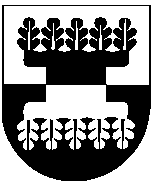 ŠILALĖS RAJONO SAVIVALDYBĖS ADMINISTRACIJOSDIREKTORIUSĮSAKYMASDĖL BŪSTO PRITAIKYMO KOMISIJOS DARBO REGLAMENTO PATVIRTINIMO 2023 m. kovo 23 d. Nr. DĮS-35ŠilalėVadovaudamasis Lietuvos Respublikos vietos savivaldos įstatymo 29 straipsnio 8 dalies 2 ir 3 punktais, vykdydamas Būsto pritaikymo neįgaliesiems tvarkos aprašo, patvirtinto Lietuvos Respublikos socialinės apsaugos ir darbo ministro 2019 m. vasario 19 d. įsakymu Nr. A1-103 ,,Dėl Būsto pritaikymo neįgaliesiems tvarkos aprašo patvirtinimo“, 12 punktą, Pavyzdinį būsto pritaikymo komisijos darbo reglamentą, patvirtintą Neįgaliųjų reikalų departamento prie Socialinės apsaugos ir darbo ministerijos direktoriaus 2023 m. kovo 8 d. įsakymu Nr. V-27 „Dėl Pavyzdinio būsto pritaikymo komisijos darbo reglamento patvirtinimo“:1. T v i r t i n u Būsto pritaikymo komisijos darbo reglamentą (pridedama).2. Pavedu paskelbti šį įsakymą Šilalės rajono savivaldybės interneto svetainėje www.silale.lt ir Teisės aktų registre.Šis įsakymas gali būti skundžiamas Lietuvos Respublikos administracinių bylų teisenos įstatymo nustatyta tvarka Lietuvos administracinių ginčų komisijos Klaipėdos apygardos skyriui (H. Manto g. 37, 92236 Klaipėda) arba Regionų apygardos administracinio teismo Klaipėdos rūmams (Galinio Pylimo g. 9, 91230 Klaipėda) per vieną mėnesį nuo šio įsakymo paskelbimo dienos.Administracijos direktorius   	                    	          	             		    Gedeminas Sungaila